СВЕДЕНИЯ ОБ  ОБЪЕКТАХ ДЛЯ ПРОВЕДЕНИЯ ПРАКТИЧЕСКИХ ЗАНЯТИЙМДОАУ «Детский сад №5  «Буратино» п Новосергиевка»         В детском саду для  8  групп имеются игровые комнаты для проведения практических занятий, которые оборудованы необходимыми средствами, ТСО.      Предметно-развивающая среда оформляется с учётом требования ФГОС.         В групповых воспитатели зонируют пространство для деятельности детей. Детская мебель выполнена руками работников детского сада. Большую  помощь в оформлении групп оказывают родители. Для детей созданы спортивные уголки, библиотечки, уголки безопасности, имеются мягконабивные модули для изменения пространства группы  и для физкультурных занятий.       В игровых имеются ЖК телевизоры. Воспитатели используют для занятий ноутбук, магнитолу, музыкальный центр, цифровой фотоаппарат. 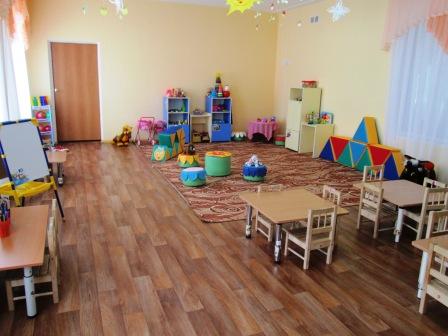 ИГРОВАЯ  ЯСЕЛЬНОЙ  ГРУППЫплощадь 50,0м2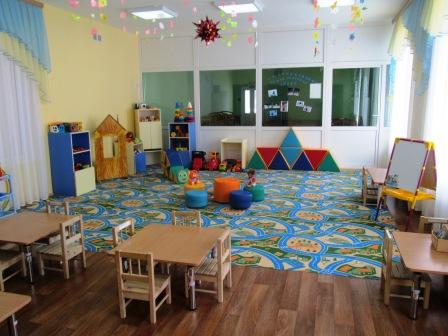 ИГРОВАЯ  1 МЛАДШЕЙ ГРУППЫплощадь 50,0м2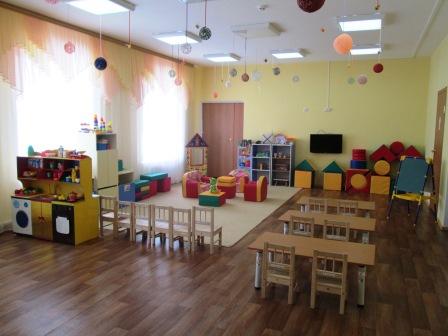 ИГРОВАЯ  2А  МЛАДШЕЙ ГРУППЫплощадь 50,0м2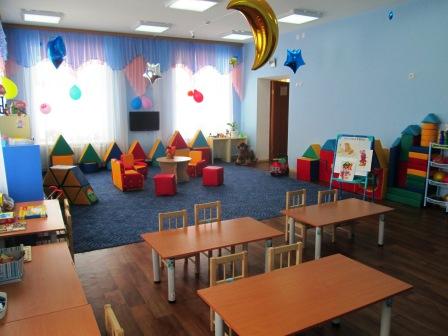 ИГРОВАЯ  2Б  МЛАДШЕЙ ГРУППЫплощадь 51,2 м2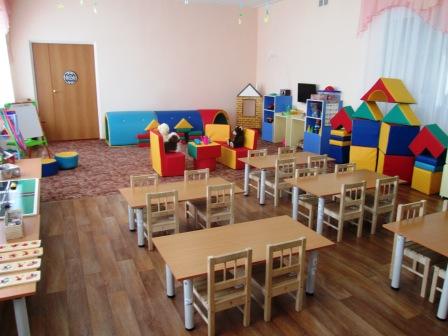 ИГРОВАЯ  СРЕДНЕЙ   ГРУППЫплощадь 50,0 м2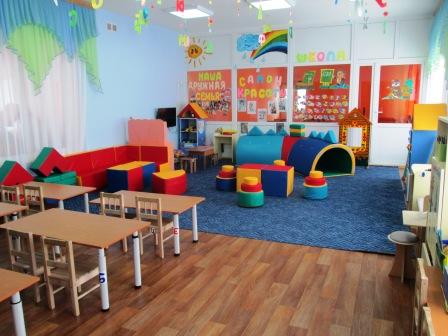 ИГРОВАЯ  1  СТАРШЕЙ    ГРУППЫплощадь 50,0 м2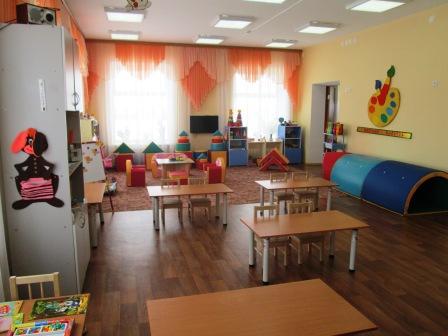 ИГРОВАЯ  2  СТАРШЕЙ    ГРУППЫплощадь 51,2 м2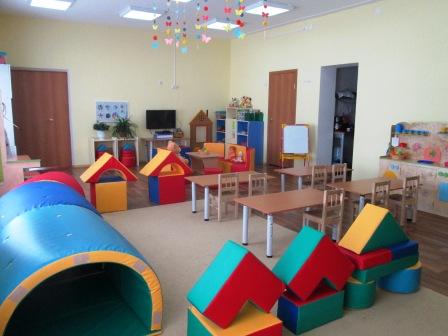 ИГРОВАЯ   ПОДГОТОВИТЕЛЬНОЙ     ГРУППЫплощадь 50,0 м2